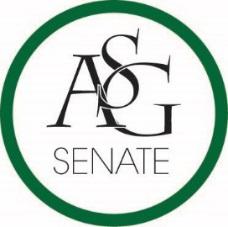 Senate MinutesMarch 3rd, 2020Graduate Education Auditorium, 6:30 PMCall to OrderRoll CallPresent: 35Proxy: 10Absent: 0Approval of the MinutesSpecial OrdersReports (5 minutes each)Special ReportsAdvisor, PJ MartinezNo report Graduate Assistant Katie MaharPresident, Jared PinkertonOER Week (just for the faculty)Panels and Q&A sessions Encouraging professors to make their own and understand the process more We fund professors to write OER’s If you know a professor that would be interested in this, send them to JaredAll Call next week with CAPS at 5pmPresidential Poll Results & ASG Census Results will be sent out in an email this weekVice-President, Sadie BryantThe ASG End of Year party will be on April 29thThe Faculty Appreciation nomination form deadline has been extended to March 13thApplications for the Faculty Appreciation review committee will be open soonAnyone can apply You are able to review apps on your own timeAny graduating seniors should let Kianna know so she can order the cordsTreasurer, Kevin Smith Jr. Secretary, Jack Skidmore No reportChief Justice, Justyce YuilleGeneral Election week! tomorrow is the last day to votePost the graphics and reach out to all your friends, we want everyone to vote!Expenditure reports due March 5thMarch 6th will be the announcement of general election votesGPSC President, JD. D’Loreto-Hill Cabinet ReportsChief of Staff, Arianna Kiaei Ring week tabling starts this week, please sign up This is something that we want more people to get involved with Thursday and Friday of this weekSave our students kick off will be on Monday March 16th, talk to Saylor Sisemore or Arianna soon if you want to goFLF Coordinator, John HedgecockChair of the Senate, Kianna SarvestaniFill out all parts of the ballot, it must be completely filled out in order to be counted (even proxies)Continue sending in hours, there will be an updated list of everyone’s hours next TuesdayIf you don’t get your hours, you can’t go to top golfIf you send proof that you voted in the ASG election and the local election to Kianna, you can get a Senate hourChair of Senate will be announced with the general election resultsAppointments, Nominations, and ElectionsParliamentarian Nominations Senator Anna Cook (Sego)Senator Luke Long (Kalajyan)Chair of Senate Speeches and VotingSenator Parker Loves being in senate and will be here regardless of who winsReflected on some of his favorite legislation from the year and why he believes in the importance of SenateWill respect students and be there for peopleSenator BrownHas found so many friends here and loves the U of A nowEnjoys senate, but wants the culture of senate to change and wants to be a part of solving thisImplement a more extensive orientation for new senatorsWants to facilitate immediate activeness in SenateMore team-building events (foster collaboration)Wants to ensure that all legislation is brought to the floor for votingPublic Comment (3 at 2 minutes each)Old BusinessASG Senate Resolution No. 13- A Resolution to Support the Transition to eAccounts Blackboard for Student Transaction Systems Author(s): Senator Chloe BevenueSponsor(s):  Senator Bailee KingCampus Life Committee ReportThe committee loved the billRecommends that it pass as writtenAcademic Committee ReportRecommends that it pass with a small clerical errorAuthorshipNo new news about the legislationResolution passes: 45 yes, 0 no, 0 abstentionsASG Senate Resolution No. 14- A Resolution Supporting the Increase of Gender-Neutral Bathrooms in the Union Author(s): Senator Andrew StarkSponsor(s): Senator Luke Long, Senator Sarkis Kalajyan, Senator Mackenzie SelbyInfrastructure Committee ReportIn support of the resolution with a couple amendmentsAmend line 16 to say “isolated to the second floor”Amend line 41 to add “Throughout the entire union and future renovations”Amendment to strike lines 45-48Amendment to remove highlights from lines 19-35Authorship ReportAppreciates the amendmentsThe goal would be to use this legislation as a model of support for other buildings that may make these changes in the futureResolution passes: 39 yes, 4 no, 2 abstentionsNew BusinessASG Senate Bill No. 9- A Funding Bill to Support the Collection of Student Opinion for ECOICAAuthor(s): Senator Anna Cook, Senator Kate Sego Sponsor(s): Senator Esteban Lopez, Senator Lizeth Martinez, Senator Nathan Martinez, Senator Katie Gardner, Senator Caleb Parker, Senator Mackenzie Selby, Senator Kathleen Bridgforth, Senator Grayson Lee, Senator Hunter Simmons, Senator Levi Brown, Senator Anthony KammererAuthorship:The goal is to incentivize students to actually fill out the surveyReferred to allocations committeeASG Senate Resolution No. 15- A Resolution to Support the SafeZone AppAuthor(s): Senator Esteban Lopez, ASG Director of Student Safety Lexi Robertson, Warren Lewis, Jacob Kinney, Andy PowersSponsor(s): Senator Hunter Simmons, Senator Mason HookAuthorship Report:This app is a direct line to police officersWe want every student to feel this kind of safetyThe goal of the resolution is to help reach RIC, Housing, and everyone else that we canQuestion answered about how this is solely just to support an already fully developed appReferred to Infrastructure committeeASG Senate Bill No. 10- A Funding Bill to Renovate the Union Nursing RoomAuthor(s): Senator Natalie Ceniceros, Students for Loving Choices Vice President Lydia Miller, Students for Loving Choices Treasurer Chelsey Stull, Students for Loving Choices Secretary Abigail Thurstenson, Senator Dania Rahal, GPSC President JD DiLoreto-Hill, and GPSC President Pro Tempore Rachel SlankSponsor(s): Senator Walker FranklinAuthorship report:This is joint effort with the GPSCPassed unanimously in Graduate Student congressGPSC agreed to split the cost of renovations ($250 each)This money would be used for a waterproof diaper changing pad, new chair, and changing table (which sizes and styles have been approved by the staff) All funds not used will be reallocated back to budgetQuestion about the Union’s budget revealed that the union needs to keep its money for future renovationsReferred to Allocations CommitteeAnnouncementsKappa Sig Dog Day, buy your ticket from Caleb ParkerAdjournment